SAISTOŠIE NOTEIKUMI Bauskā#SEDES_NORISES_DATUMS_V_L#							Nr. #LEMUMA_NUMURS#Bauskas novada pašvaldības brīvprātīgās iniciatīvas pabalstiIzdoti saskaņā ar Pašvaldību likuma 44.panta otro daļu
Vispārīgie jautājumiSaistošie noteikumi (turpmāk – noteikumi) nosaka: Bauskas novada pašvaldības (turpmāk – pašvaldība) brīvprātīgās iniciatīvas pabalstu (turpmāk – pabalsts) veidus, apmēru, piešķiršanas kārtību, kā arī lēmumu apstrīdēšanas un pārsūdzēšanas kārtību;personu loku, kurām ir tiesības saņemt pabalstu.Pabalsts šo noteikumu izpratnē ir naudas (skaidras vai bezskaidras veidā) līdzeklis, kuru piešķir, neizvērtējot personas ienākumu un materiālā stāvokļa līmeni, ja normatīvajos aktos vai šajos noteikumos nav noteikts citādi.Pabalstus piešķir ģimenēm/personām, kuru dzīvesvieta deklarēta pašvaldības administratīvajā teritorijā. Pabalstu piešķiršanas un izmaksāšanas kārtībaLai saņemtu pabalstu un ja normatīvajos aktos vai šajos noteikumos nav noteikts citādi, persona vai viņas likumiskais pārstāvis (turpmāk – pabalsta pieprasītājs) vēršas pašvaldības iestādē “Bauskas novada Sociālais dienests” (turpmāk – Sociālais dienests) un iesniedz iesniegumu, kurā norāda šādu informāciju – vārdu, uzvārdu, personas kodu, adresi un, ja nepieciešams, citas ziņas, kas palīdz sazināties ar pabalsta pieprasītāju, norāda pabalsta veidu, tiesisko pamatojumu un tā vēlamo saņemšanas veidu. Pabalsta pieprasītājs iesniegumam pievieno dokumentus, kas pamato pabalsta saņemšanas tiesiskumu. Pabalsta pieprasītājam var lūgt uzrādīt citus ar pabalsta sniegšanas izvērtēšanu saistītus dokumentus. Pabalsta pieprasītājs ar savu parakstu iesniegumā apliecina, ka ir sniedzis patiesas un pilnīgas ziņas, dod atļauju lēmuma pieņemšanai izmantot nepieciešamo informāciju pieejamajos valsts un pašvaldības datu reģistros, kā arī apņemas izmantot saņemto pabalstu atbilstoši paredzētajam mērķim un nekavējoties ziņot par izmaiņām apstākļos, kas bija par pamatu pabalsta saņemšanai.Pabalsta pieprasītājs iesniedz iesniegumu kādā no šiem veidiem:iesniedz klātienē Sociālajā dienestā vai kādā no Sociālā dienesta klientu pieņemšanas vietām;iesniedz klātienē kādā no Bauskas novada Valsts un pašvaldības vienotajiem klientu apkalpošanas centriem;nosūtot Sociālajam dienestam pa pastu (“Bauskas novada Sociālais dienests”, Rūpniecības iela 7, Bauska, Bauskas novads, LV-3901);nosūtot rakstveida elektroniski parakstītu iesniegumu Sociālajam dienestam uz Sociālā dienesta oficiālo elektroniskā pasta adresi: socialais.dienests@bauskasnovads.lv;nosūtot rakstveida elektroniski parakstītu iesniegumu Sociālajam dienestam oficiālajā elektroniskajā adresē (eAdrese).Lēmumu par pabalsta piešķiršanu vai atteikumu to piešķirt pieņem Sociālais dienests ne vēlāk kā mēneša laikā no dienas, kad saņemts iesniegums un visi normatīvajos aktos un noteikumos noteiktie un Sociālajā dienesta pieprasītie dokumenti.Pabalstu pārskaita pabalsta pieprasītāja iesniegumā norādītajā kredītiestādes maksājumu vai pasta norēķinu sistēmas kontā, pārskaita pakalpojumu sniedzējam vai izmaksā skaidras naudas maksājumā, ja pabalsta pieprasītājam nav atvērts konts kredītiestādē.Pabalstu veidi, apmērs un piešķiršanas kārtībaApbedīšanas pabalstsPabalsts tiek piešķirts par personu, kuras deklarētā dzīvesvieta pirms nāves bija pašvaldības administratīvajā teritorijā, un par kuru mirušā ģimenes loceklis (apgādnieks) vai persona, kura uzņēmusies apbedīšanu, nesaņem Valsts sociālās apdrošināšanas aģentūras apbedīšanas pabalstu.Pabalstu piešķir mirušā ģimenes loceklim (apgādniekam) vai personai, kura uzņēmusies apbedīšanu.Pabalsta apmērs ir 750 euro.Gadījumā, ja Valsts sociālās apdrošināšanas aģentūras izmaksātā pabalsta apmērs ir mazāks par 750 euro, pabalsta apmēru nosaka kā starpību starp noteikumu 10.punktā noteikto pabalsta apmēru un Valsts sociālās apdrošināšanas aģentūras izmaksātā pabalsta apmēru.Pabalstu var pieprasīt viena mēneša laikā no miršanas apliecības izsniegšanas dienas.Ja mirusi persona, kuras pēdējā deklarētā dzīvesvieta ir bijusi pašvaldības administratīvā teritorija, bet nav personas, kura uzņemtos apbedīšanu, tā tiek organizēta par pašvaldības budžeta līdzekļiem saskaņā ar līgumu par apbedīšanas pakalpojuma sniegšanu.Sociālajam dienestam ir tiesības, izmantojot pašvaldības un valsts datu reģistros pieejamo informāciju, bez attiecīgo personu rakstiskas piekrišanas saņemšanas, iegūt ziņas par mirušās personas apgādniekiem Sociālo pakalpojumu un sociālās palīdzības likuma izpratnē un ģimenes locekļiem (vecāki, vecvecāki, māsas, brāļi), lai, nepieciešamības gadījumā, risinātu jautājumu par mirušās personas apbedīšanu.Pabalsts personai, kura atbrīvota no brīvības atņemšanas iestādes  Pabalsts tiek piešķirts pilngadīgai personai, kura izcietusi sodu brīvības atņemšanas iestādē ilgāk par sešiem mēnešiem un kuras deklarētā dzīvesvieta pirms brīvības atņemšanas bijusi pašvaldības administratīvajā teritorijā.Pabalsta apmērs ir valstī noteiktā garantētā minimālā ienākuma pabalsta apmērā.Pabalsta pieprasītājam Sociālajā dienestā jāiesniedz izziņas kopija, uzrādot izziņas oriģinālu, par atbrīvošanu no brīvības atņemšanas iestādes pēc soda izciešanas.Pabalstu var pieprasīt mēneša laikā pēc atbrīvošanas no brīvības atņemšanas iestādes.Pabalsts transporta izdevumu kompensēšanaiPabalsts tiek piešķirts:personām ar I. un II. grupas invaliditāti, hemodialīzes un onkoloģijas pacientiem ārstniecības iestādes apmeklējumam (vai no tā), ja persona nesaņem valsts finansēta transporta izdevumu kompensāciju asistenta pakalpojuma ietvarā;personām ar kustību traucējumiem, kurām nepieciešams izmantot specializētā transporta pakalpojumus nokļūšanai uz ārstniecības/rehabilitācijas iestādēm (vai no tām).Pabalsta pieprasītājs Sociālajā dienestā iesniedz izdevumus apliecinošus dokumentus, ārsta nosūtījuma kopiju vai citus dokumentus pakalpojuma saņemšanai. Pabalsta apmērs ir līdz 150 euro kalendārajā gadā.Pabalstu piešķir, ja iesniegums saņemts ne vēlāk kā viena mēneša laikā no transporta pakalpojuma saņemšanas dienas.Pabalsts sociālās rehabilitācijas mērķu sasniegšanaiPabalsts tiek piešķirts, lai novērstu vai mazinātu dažādu faktoru izraisītās negatīvās sekas, palīdzētu mājsaimniecībai vai personai mājsaimniecībā uzlabot sociālo situāciju, mazinātu personas invaliditātes, darbnespējas, brīvības atņemšanas soda izciešanas, atkarības vai vardarbības un citu faktoru izraisītās negatīvās sociālās sekas personas dzīvē un nodrošinātu sociālā statusa atgūšanu un iekļaušanos sabiedrībā.Pabalsta apmērs vienai personai mājsaimniecībā ir līdz 300 euro kalendārajā gadā.Lēmumu par pabalsta piešķiršanu pieņem, balstoties uz atzinumu, kurš izstrādāts, pamatojoties uz sociālās rehabilitācijas plānā izvirzītajiem mērķiem vai sociālā gadījuma vadīšanas ietvarā izvirzītajiem uzdevumiem. Pabalsts daudzbērnu ģimenei mācību gada uzsākšanai Pabalsts tiek piešķirts daudzbērnu ģimenei par bērnu, kurš iegūst pamata izglītību vispārējās izglītības iestādē.Par daudzbērnu ģimeni šo noteikumu izpratnē uzskatāma ģimene, kuras aprūpē ir vismaz trīs bērni, to skaitā audžuģimenē ievietoti un aizbildnībā esoši bērni. Par daudzbērnu ģimenes bērnu uzskatāma arī pilngadīga persona, kas nav sasniegusi 24 gadu vecumu, ja tā iegūst vispārējo, profesionālo vai augstāko izglītību.Pabalsta apmērs ir 55 euro mācību gadā par katru bērnu.Iesniegumu par pabalsta piešķiršanu persona iesniedz laika periodā no 1.jūnija līdz 31.oktobrim, uzrādot Latvijas goda ģimenes apliecību “3+ ģimenes karte”. Pabalsts ēdināšanai mācību gada laikā pirmsskolas, vispārējās un profesionālās izglītības iestādēsPabalsts pusdienām profesionālās izglītības iestādē tiek piešķirts:bērnam ar invaliditāti;bērnam, kura vecāks ir persona ar invaliditāti un nestrādā algotu darbu;bērnam, kura ģimene atbilst daudzbērnu ģimenes statusam (uzrādot Latvijas goda ģimenes apliecību “3+ ģimenes karte”).Pabalsts brokastīm un launagam pašvaldības pirmsskolas izglītības iestāžu izglītojamajiem, kuri apgūst obligāto pirmsskolas izglītības programmu, tiek piešķirts:bērnam ar invaliditāti;bērnam, kura vecāks ir persona ar invaliditāti un nestrādā algotu darbu;bērnam, kura ģimene atbilst daudzbērnu ģimenes statusam (uzrādot Latvijas goda ģimenes apliecību “3+ ģimenes karte”).Pabalsts brokastīm, pusdienām un launagam pašvaldības pirmsskolas izglītības iestāžu izglītojamajiem tiek piešķirts:bērnam ar invaliditāti;bērnam, kura vecāks ir persona ar invaliditāti un nestrādā algotu darbu;bērnam, kura ģimene atbilst daudzbērnu ģimenes statusam (uzrādot Latvijas goda ģimenes apliecību “3+ ģimenes karte”).Pabalsts pusdienām pašvaldības vispārējās izglītības iestāžu 10.-12.klašu izglītojamajiem tiek piešķirts, ja izglītojamā ģimene atbilst daudzbērnu ģimenes statusam (uzrādot Latvijas goda ģimenes apliecību “3+ ģimenes karte”). Pabalstu brokastīm, pusdienām un launagam bērniem ar invaliditāti citu novadu pirmsskolas izglītības iestādēs tiek piešķirts: ja pašvaldības pirmsskolas izglītības iestādē netiek nodrošinātā atbilstoša izglītības programma;ja ir ārstējošā ārsta atzinums, ka bērna ar invaliditāti diagnoze un veselības stāvoklis apgrūtina viņa adaptāciju un iekļaušanos vidē un sabiedrībā citā izglītības iestādē;ja bērna ar invaliditāti veselības uzturēšanai un uzlabošanai bez atbilstošās izglītības programmas saskaņā ar ģimenes ārsta vai rehabilitoga atzinumu ir nepieciešamas papildterapijas, piemēram, ABA terapija, audiologopēds, Montessori, smilšu terapija, Theraplay u.tml., kuras nenodrošina pašvaldības pirmsskolas izglītības iestādes.Pabalsts tiek piešķirts ar tā mēneša 1.datumu, kad pieņemts Sociālā dienesta lēmums, līdz mācību gada beigām.Pabalsts tiek pārskaitīts uz izglītības iestādes vai ēdināšanas pakalpojuma sniedzēja norēķinu kontu saskaņā ar iesniegto rēķinu, kuram pievienots pakalpojuma saņēmēju (bērnu) saraksts.30.punktā minētā pabalsta izmaksu apmērs nevar pārsniegt 4 euro dienā. Pabalsts uzturam natūrāPabalsts tiek piešķirts, lai novērstu vai mazinātu dažādu faktoru izraisītās negatīvās sekas, personas dzīvē un nodrošinātu sociālā statusa atgūšanu un iekļaušanos sabiedrībā.Lēmumu par pabalsta piešķiršanu pieņem, pamatojoties uz sociālā darba speciālista atzinumu par personas vai mājsaimniecības sociālās situācijas novērtējumu.Pabalstu nepiešķir personām, kuras saņem šo noteikumu 3.6.apakšnodaļā noteikto pabalstu, izņemot krīzes situāciju.Pabalsta apmērs ir līdz 3 euro dienā.Pabalsts tiek piešķirts līdz 6 (sešiem) mēnešiem kalendārā gada ietvaros vai uz trūcīgas vai maznodrošinātas mājsaimniecības/personas statusa laiku. Pabalsts jaundzimušā aprūpeiPabalstu ir tiesības saņemt vienam no bērna likumiskajiem pārstāvjiem, kura deklarētā dzīvesvieta pirms bērna piedzimšanas ir pašvaldības administratīvajā teritorijā, pie nosacījuma, ka bērna dzīvesvieta no dzimšanas reģistrācijas brīža tiek deklarēta pašvaldības administratīvajā teritorijā.Pabalsta apmērs ir 200 euro par vienu bērnu.Lai saņemtu pabalstu, bērna likumiskajam pārstāvim, papildus 4.punktā noteiktajam, ir tiesības iesniegt iesniegumu pašvaldības iestādes “Bauskas novada administrācija” Dzimtsarakstu nodaļā. Pabalstu var pieprasīt 6 (sešu) mēnešu laikā no bērna piedzimšanas.Pabalsts nozīmīgās dzīves jubilejāsPabalstu ir tiesības saņemt personām, kuras sasniegušas 90, 95, 100 un vairāk gadu jubileju.Pabalsta apmērs: sasniedzot 90 vai 95 gadu jubileju – 100 euro; sasniedzot 100 gadu jubileju un katru nākamo dzīves gadu jubileju – 200 euro.Pabalstu piešķir, pamatojoties uz Iedzīvotāju reģistra sniegtajām ziņām vai personas ģimenes locekļu sniegtajām ziņām.Pabalstu naudas izteiksmē izsniedz attiecīgās Bauskas novada apvienības pārvaldes atbildīgā persona, nogādājot to saņēmējam personīgi vai pārskaitot uz kredītiestādes kontu, vai izmaksājot kasē.Pabalsts nozīmīgā kāzu jubilejāPabalstu ir tiesības saņemt laulātajiem, kuri dzīvo vienā mājsaimniecībā, 50 gadu kāzu jubilejā.Pabalsta apmērs ir 200 euro.Pabalstu piešķir, pamatojoties uz Iedzīvotāju reģistra sniegtajām ziņām vai personas ģimenes locekļu sniegtajām ziņām.Pabalstu naudas izteiksmē izsniedz attiecīgās Bauskas novada apvienības pārvaldes atbildīgā persona, nogādājot to saņēmējam personīgi vai pārskaitot uz kredītiestādes kontu, vai izmaksājot kasē.Pabalsts politiski represētajām personāmPabalsts tiek piešķirts ar mērķi sniegt atbalstu politiski represētajām personām.Pabalsta apmērs ir 200 euro.Pabalsts tiek piešķirts vienu reizi kalendārajā gadā laika posmā no 5.novembra līdz 30.novembrim bez personas iesnieguma, pamatojoties uz Iedzīvotāju reģistra sniegtajām ziņām.Pabalstu naudas izteiksmē izsniedz attiecīgās Bauskas novada apvienības pārvaldes atbildīgā persona, nogādājot to saņēmējam personīgi vai pārskaitot uz kredītiestādes kontu, vai izmaksājot kasē.Noslēguma jautājumiSociālā dienesta pieņemtos lēmumus vai faktisko rīcību var apstrīdēt Bauskas novada domē (Uzvaras iela 1, Bauska, Bauskas novads, LV-3901) Administratīvā procesa likumā noteiktajā kārtībā.Saistošie noteikumi stājas spēkā 2024.gada 1.jūlijā.Domes priekšsēdētājs							Aivars Okmanis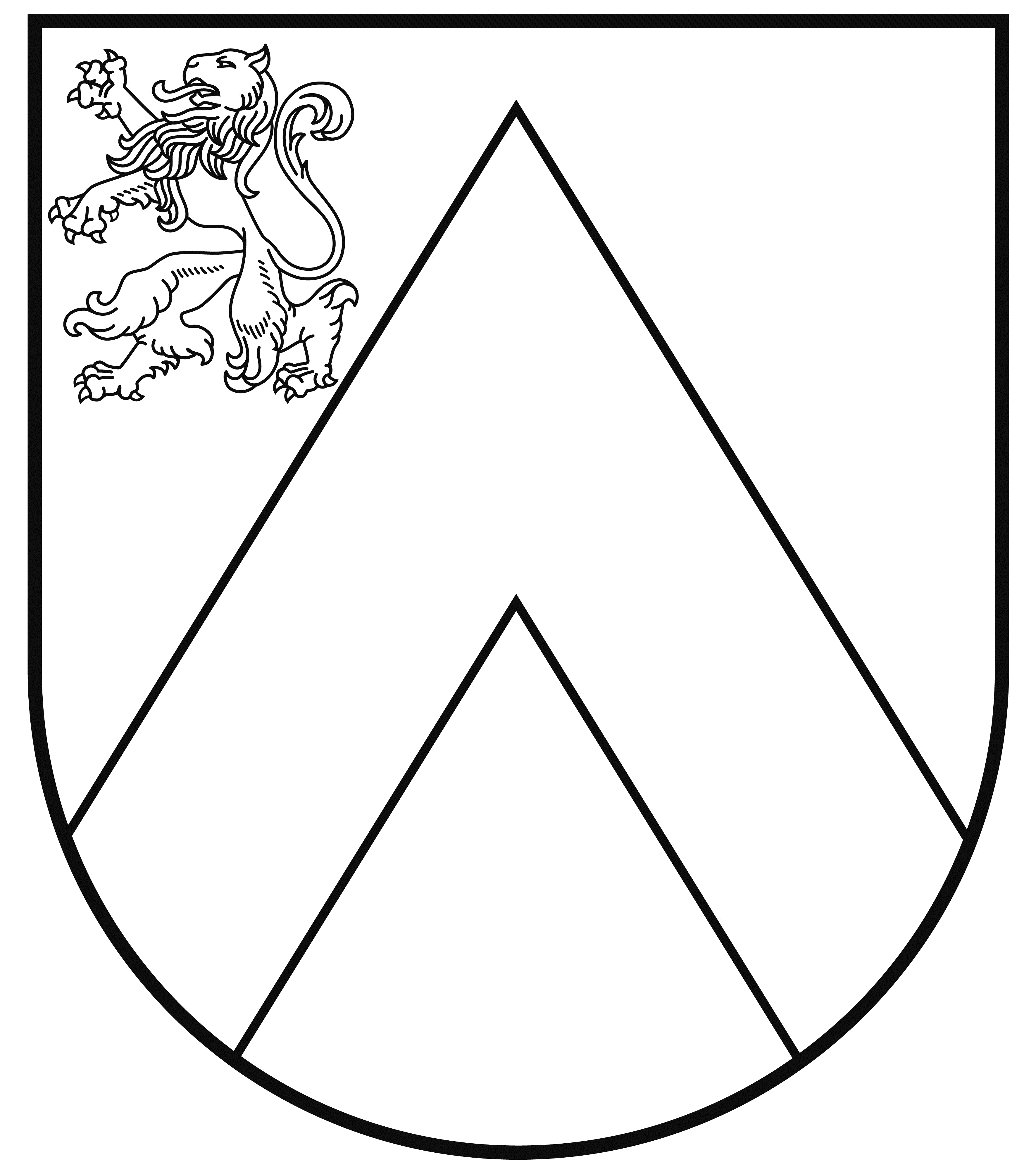 BAUSKAS NOVADA DOMEUzvaras iela 1, Bauska, Bauskas nov., LV-3901 tālr. 63922238, e-pasts: pasts@bauskasnovads.lv, www.bauskasnovads.lv